Прокуратура Сызранского района разъясняет: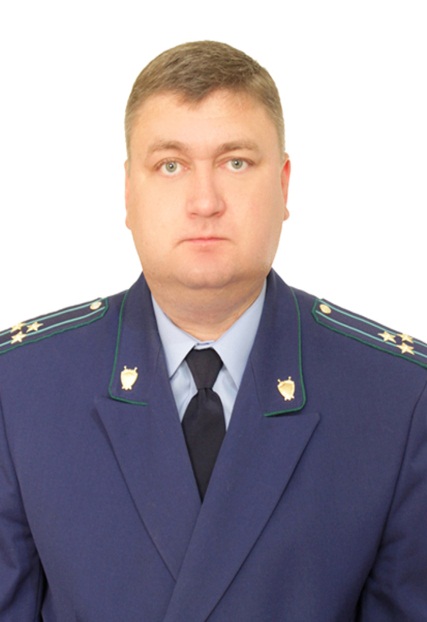 «Какая ответственность предусмотрена за распространение экстремистских материалов?»Отвечает на вопрос прокурор Сызранского района Евгений Ирха.Экстремистскими материалами являются предназначенные для обнародования документы либо информация на иных носителях (в том числе в сети «Интернет»), призывающие к осуществлению экстремистской деятельности либо обосновывающие или оправдывающие необходимость осуществления такой деятельности, обосновывающие или оправдывающие национальное и (или) расовое превосходство либо оправдывающие практику совершения военных или иных преступлений, направленных на полное или частичное уничтожение какой-либо этнической, социальной, расовой, национальной или религиозной группы.Распространение указанной информации в Российской Федерации запрещено, а также введена административная и уголовная ответственность за подобные действия.Административная ответственность установлена:- за пропаганду либо публичное демонстрирование нацистской атрибутики или символики экстремистских организаций (максимальное наказание - штраф в размере 50000 рублей);- за производство и распространение признанных запрещенными экстремистских материалов (максимальное наказание – штраф в размере 1000000 рублей).Уголовная ответственность предусмотрена:- за публичные призывы к осуществлению экстремистской деятельности (максимальное наказание - 5 лет лишения свободы); - за возбуждение ненависти либо вражды, а равно унижение человеческого достоинства (максимальное наказание - 6 лет лишения свободы);  - за организацию экстремистского сообщества (максимальное наказание - 12 лет лишения свободы); - за организацию деятельности экстремистской организации (максимальное наказание - 12 лет лишения свободы).28.06.2019